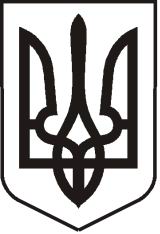 У К Р А Ї Н АЛ У Г А Н С Ь К А    О Б Л А С Т ЬП О П А С Н Я Н С Ь К А    М І С Ь К А    Р А Д А Ш О С Т О Г О   С К Л И К А Н Н ЯРОЗПОРЯДЖЕННЯміського  голови     «20» травня 2020 р.	                    м. Попасна                                   № 02-02/114                             Про придбання з нагоди25-ї річниці Державної казначейської служби України         У зв’язку з проведенням міського заходу з нагоди 25-ї річниці казначейської служби України, згідно з міською цільовою програмою «Інші заходи в галузі культури і мистецтва» на 2020 рік, затвердженої рішенням сесії міської ради  від 23.12.2019 № 111/5 та керуючись п.20 ч.4 ст.42 Закону України «Про місцеве самоврядування в Україні»:1.   Придбати світильники настільні та лампи світлодіодні для вручення Управлінню державної казначейської служби в Попаснянському районі.2.   Витрати  на придбання здійснити за рахунок коштів виконкому міської ради на міську цільову програму «Інші заходи в галузі культури і мистецтва» на 2020 рік. Кошторис витрат  затвердити (додається). 3.  Контроль за виконанням даного розпорядження покласти на  начальника організаційного відділу виконкому міської ради  Висоцьку Н.О. та начальника фінансово-господарського відділу виконкому міської ради Омельченко Я.С.           Міський голова                                                                   Юрій ОНИЩЕНКОВисоцька, 2 05 65Додаток  до розпорядження міського голови від 20.05.2020 № 02-02/114К О Ш ТО Р И Свитрат на  придбання 1. Світильник настільний TF-6E27 сірий DELUX – 12 шт.*336,50грн.=4038,00 грн.2. Лампа світлодіодна BL6012Вт 41000К220 В Е27 DELUX - 12 шт.*34,44 грн.=413,33 грн. ВСЬОГО:   4451,33 грн.  (чотири тисячі чотириста п’ятдесят   грн. 33 коп.) грн.   Керуючий справами	 Любов КулікНачальник фінансово-господарського відділу  -                                                                     головний бухгалтер                                                                          Яна  Омельченко